Российская Федерация"ЗНАКИ ГОСУДАРСТВЕННЫЕ РЕГИСТРАЦИОННЫЕ ТРАНСПОРТНЫХ СРЕДСТВ. ТИПЫ И ОСНОВНЫЕ РАЗМЕРЫ. ТЕХНИЧЕСКИЕ ТРЕБОВАНИЯ. ГОСТ Р 50577-93" (утв. Постановлением Госстандарта РФ от 29.06.93 N 165) (ред. от 01.11.2001)ГОСУДАРСТВЕННЫЙ СТАНДАРТ РОССИЙСКОЙ ФЕДЕРАЦИИПРЕДИСЛОВИЕ1 РАЗРАБОТАН И ВНЕСЕН Техническим комитетом по стандартизации ТК 278 "Безопасность дорожного движения"2 ПРИНЯТ И ВВЕДЕН В ДЕЙСТВИЕ Постановлением Госстандарта России от 29 июня 1993 г. N 1653 Стандарт соответствует международному стандарту ИСО 7591-82 "Транспорт дорожный. Номерные знаки с отражательной поверхностью для транспортных средств и прицепов. Технические требования" в части требований к отражательной поверхности и Конвенции о дорожном движении, принятой в Вене в 1968 г., с дополнительными требованиями, отражающими потребности экономики страны.4 ВВЕДЕН ВПЕРВЫЕ5 ИЗДАНИЕ (декабрь 2001 г.) с Изменениями N 1, 2, принятыми в мае 1998 г., ноябре 2001 г. (ИУС 9-98, 2-2002)1 ОБЛАСТЬ ПРИМЕНЕНИЯНастоящий стандарт определяет типы и основные размеры, а также технические требования к государственным регистрационным знакам (далее - регистрационным знакам), устанавливаемым на транспортные средства.Требования настоящего стандарта являются обязательными.Обязательные требования к регистрационным знакам, направленные на обеспечение безопасности дорожного движения, жизни, здоровья, сохранности имущества населения и охраны окружающей среды, изложены в 3.6, 3.8, 4.6-4.8. 2 НОРМАТИВНЫЕ ССЫЛКИВ настоящем стандарте использованы ссылки на следующие стандарты:ГОСТ 9.032-74 Единая система защиты от коррозии и старения. Покрытия лакокрасочные. Классификация и обозначенияГОСТ 9.104-79 Единая система защиты от коррозии и старения. Покрытия лакокрасочные. Группы условий эксплуатацииГОСТ 9.401-91 Единая система защиты от коррозии и старения. Покрытия лакокрасочные. Общие требования и методы ускоренных испытаний на стойкость к воздействию климатических факторовГОСТ 9.407-84 Единая система защиты от коррозии и старения. Покрытия лакокрасочные. Метод оценки внешнего видаГОСТ 166-89 (ИСО 3599-76) Штангенциркули. Технические условияГОСТ 380-94 Сталь углеродистая обыкновенного качества. МаркиГОСТ 1412-85 Чугун с пластинчатым графитом для отливок. МаркиГОСТ 3489.2-71 Шрифты типографские. Гарнитура журнальная рубленая (для алфавитов на русской и латинской основах). Назначение. Рисунок. Линия шрифта. ЕмкостьГОСТ 3489.17-71 Шрифты типографские. Гарнитура "Балтика" (для алфавитов на русской и латинской основах). Назначение. Рисунок. Линия шрифта. ЕмкостьГОСТ 4765-73 Материалы лакокрасочные. Метод определения прочности пленок при удареГОСТ 7721-89 Источники света для измерения цвета. Типы. Технические требования. МаркировкаГОСТ 15140-78 Материалы лакокрасочные. Методы определения адгезииГОСТ 15150-69 Машины, приборы и другие технические изделия. Исполнения для различных климатических районов. Категории, условия эксплуатации, хранения и транспортирования в части воздействия климатических факторов внешней средыГОСТ 25346-89 Основные нормы взаимозаменяемости. ЕСДП. Общие положения, ряды допусков и основных отклоненийГОСТ Р 41.4-99 (Правила ЕЭК ООН N 4) Единообразные предписания, касающиеся официального утверждения приспособлений для освещения заднего номерного знака автотранспортных средств (за исключением мотоциклов) и их прицепов (в ред. Изменения N 2)3 ТИПЫ И ОСНОВНЫЕ РАЗМЕРЫ3.1 В зависимости от применяемых регистрационных знаков транспортные средства подразделяют на следующие группы:1 - транспортные средства, принадлежащие юридическим лицам и гражданам Российской Федерации, юридическим лицам и гражданам иностранных государств, кроме отнесенных к группе 3, а также лицам без гражданства;2 - транспортные средства воинских частей и соединений, находящихся под юрисдикцией Российской Федерации и образованных в соответствии с действующими законодательными актами;3 - транспортные средства, принадлежащие дипломатическим представительствам, консульским учреждениям, международным (межгосударственным) организациям;4 - транспортные средства, временно допущенные к участию в дорожном движении;5 - транспортные средства, принадлежащие органам внутренних дел Российской Федерации.(в ред. Изменений N 1, N 2)3.2 Типы регистрационных знаков3.2.1 Транспортные средства 1-й группыУстанавливают следующие типы регистрационных знаков:1 - для легковых, грузовых, грузопассажирских автомобилей и автобусов (кроме отнесенных к типу 1Б);1А - для легковых автомобилей должностных лиц по перечню, определяемому Правительством Российской Федерации (особые регистрационные знаки);1Б - для легковых автомобилей, используемых для перевозки пассажиров на коммерческой основе, автобусов, грузовых автомобилей, оборудованных для перевозок более восьми человек (кроме случаев, если указанные перевозки осуществляются для собственных нужд юридического лица или индивидуального предпринимателя);2 - для автомобильных прицепов (включая задние прицепы к мотоциклам и мотороллерам) и полуприцепов;3 - для тракторов, самоходных дорожно-строительных и иных машин и прицепов (полуприцепов) к ним;4 - для мотоциклов, мотороллеров, мопедов и мотонарт. (в ред. Изменений N 1, N 2)3.2.2 Транспортные средства 2-й группы Устанавливают следующие типы регистрационных знаков:5 - для легковых, грузовых, грузопассажирских автомобилей и автобусов;6 - для автомобильных прицепов (включая задние прицепы к мотоциклам и мотороллерам) и полуприцепов;7 - для тракторов, самоходных дорожно-строительных и иных машин и прицепов (полуприцепов) к ним;8 - для мотоциклов, мотороллеров, мопедов и мотонарт.(в ред. Изменения N 1)3.2.3 Транспортные средства 3-й группыУстанавливают следующие типы регистрационных знаков:9 - для легковых автомобилей глав дипломатических представительств;10 - для легковых, грузовых, грузопассажирских автомобилей и автобусов дипломатических представительств, консульских учреждений, международных (межгосударственных) организаций и их сотрудников, аккредитованных при Министерстве иностранных дел Российской Федерации;11 - для легковых, грузовых, грузопассажирских автомобилей и автобусов зарубежных органов печати, радио, телевидения, аккредитованных при Министерстве иностранных дел Российской Федерации, а также представительств иностранных банков и фирм, их сотрудников, аккредитованных при министерствах и ведомствах Российской Федерации, имеющих право на открытие указанных представительств.(в ред. Изменения N 2)3.2.4 Транспортные средства 4-й группы Устанавливают следующие типы регистрационных знаков:16 - для легковых, грузовых, грузопассажирских автомобилей, автобусов и прочих транспортных средств;17 - для легковых, грузовых, грузопассажирских автомобилей, автобусов и прочих транспортных средств воинских частей и соединений, находящихся под юрисдикцией Российской Федерации;18 - для тракторов, самоходных дорожно-строительных и иных машин и прицепов (полуприцепов) к ним;19 - для легковых, грузовых, грузопассажирских автомобилей, автобусов и прочих транспортных средств, окончательно выезжающих за пределы Российской Федерации, а также для иных случаев, определяемых Министерством внутренних дел Российской Федерации.(в ред. Изменений N 1, N 2)3.2.5 Транспортные средства 5-й группыУстанавливают следующие типы регистрационных знаков:20 - для легковых, грузовых, грузопассажирских автомобилей и автобусов;21 - для автомобильных прицепов (включая задние прицепы к мотоциклам и мотороллерам) и полуприцепов;22 - для мотоциклов.(в ред. Изменения N 2)3.3 Структура регистрационных знаков должна быть следующей:где 0 и М - соответственно цифра и буква, означающие номер и серию регистрационного знака транспортного средства;2 - цифра кода, применяемого на регистрационных знаках для обозначения транспортных средств аккредитованных дипломатических представительств, консульских учреждений, международных (межгосударственных) организаций, иностранных банков и фирм, зарубежных органов печати, радио, телевидения;5 - цифра кода региона Российской Федерации, применяемых на регистрационных знаках транспортных средств (далее - региона регистрации);Т - первая буква слова "ТРАНЗИТ", означающая регистрационный знак транспортного средства, временно допущенного к участию в дорожном движении.Примечание - Регистрационные знаки типа 1 с трехзначным кодом региона регистрации применяются в случаях, установленных Министерством внутренних дел Российской Федерации.(в ред. Изменений N 1, N 2)3.4 На регистрационных знаках типов 1, 1Б, 2, 4-6, 8-10, 16-22 должна быть надпись "RUS". На регистрационных знаках типа 1А вместо кода региона регистрации и надписи "RUS" должно быть помещено изображение Государственного флага Российской Федерации. На регистрационных знаках типов 16-18 должна быть надпись "ТРАНЗИТ". На регистрационных знаках типов 1, 1Б и 2 допускается дополнительно наличие изображения Государственного флага Российской Федерации.Примечание - Изображение Государственного флага Российской Федерации должно представлять собой прямоугольник с равновеликими горизонтальными полосами: верхняя полоса белого цвета, средняя - синего цвета и нижняя - красного цвета.(в ред. Изменения N 2)3.5 Основные размеры регистрационных знаков, расположение надписей "RUS" и "ТРАНЗИТ", цифр, букв и окантовки на лицевой стороне регистрационных знаков, размеры и расположение отверстий для крепления регистрационного знака на транспортном средстве должны соответствовать указанным на рисунках А.1-А.22 приложения А. В случае наличия на знаках типов 1, 1Б и 2 изображения Государственного флага Российской Федерации надпись "RUS" размещается в соответствии с рисунком А.23 приложения А.Примечания1 Цифры и буквы на рисунках A.1-A.23 использованы в качестве примера. Примечание 2 - Исключено.(в ред. Изменения N 2)3 Допускается на регистрационных знаках типов 5-8 вместо цифрового кода региона регистрации применять иную кодирующую систему, установленную Министерством обороны Российской Федерации.(в ред. Изменений N 1, N 2)3.6 Буквы, цифры и окантовка на лицевой стороне регистрационного знака должны быть выпуклыми (трапециевидной формы), одинаковой высоты (на одном регистрационном знаке) в пределах не менее 1,0 мм и не более 2,0 мм относительно поля знака.Примечания1 Под словами "поле регистрационного знака" здесь и далее понимают плоскую поверхность лицевой стороны знака.2 Требование не распространяется на регистрационные знаки типов 16-18.3 Требование не является обязательным для надписи "RUS".(в ред. Изменений N 1, N 2)3.7 На регистрационных знаках типов 1-22 могут применяться следующие буквы: А, В, Е, К, М, Н, О, Р, С, Т, X, У. На регистрационных знаках типа 9, 10 может применяться также буква D.(в ред. Изменений N 1, N 2)3.8 Форма и характер начертания цифр и букв, применяемых на регистрационных знаках (типов 1-10, 19-22), должны соответствовать рисункам Б.1 и B.1 приложений Б и В, а толщина линий цифр и букв (включая толщину окантовки) - значениям, приведенным в таблице 1. Остальные размеры устанавливаются в конструкторской документации на регистрационные знаки, согласованной с Министерством внутренних дел Российской Федерации.Таблица 1Размеры цифр и букв регистрационных знаков Цифры и буквы на лицевой стороне регистрационного знака типов 16-18 должны выполняться шрифтом ЖР5 по ГОСТ 3489.2, а на оборотной стороне - шрифтом Бл3 по ГОСТ 3489.17. (в ред. Изменений N 1, N 2)3.9 Предельные отклонения размеров - (JT16/2) по ГОСТ 25346.3.10 Закрепление цифровых кодов за регионами регистрации в отношении регистрационных знаков типов 1, 1Б-4, 9, 10, 19-22, а также закрепление цифровых кодов, применяемых на знаках типов 9, 10, производится Министерством внутренних дел Российской Федерации.Серии регистрационных знаков типов 9, 10 устанавливаются Министерством внутренних дел Российской Федерации.Закрепление цифровых кодов за воинскими частями и соединениями, находящимися под юрисдикцией Российской Федерации, в отношении регистрационных знаков типов 5-8, 17 производится Министерством обороны Российской Федерации. Номера и серии регистрационных знаков типов 5-8, 17 устанавливаются Министерством обороны Российской Федерации.(в ред. Изменений N 1, N 2)4 ТЕХНИЧЕСКИЕ ТРЕБОВАНИЯ4.1 Регистрационные знаки должны изготавливаться в соответствии с требованиями настоящего стандарта по техническим условиям и конструкторской документации, согласованным с Министерством внутренних дел Российской Федерации и утвержденным в установленном порядке.4.2 Условия эксплуатации регистрационных знаков - У1 и ХЛ1 по ГОСТ 9.104.4.3 Регистрационные знаки типов 1-10, 19-22 изготавливают из алюминиевых сплавов методом штампования с покрытием световозвращающими и лакокрасочными материалами. Для изготовления регистрационных знаков типов 3, 5-8 допускается применение черных металлов.Регистрационные знаки типов 16-18 изготавливают на бумаге типографским способом.Примечания1 Конкретные материалы, используемые для изготовления регистрационных знаков, способ их изготовления, а также методы испытаний (кроме типовых и периодических испытаний) устанавливают в технических условиях на регистрационные знаки.2 Кроме испытаний, проводимых предприятиями-изготовителями, испытания регистрационных знаков на соответствие требованиям настоящего стандарта должны проводиться не реже одного раза в три года для каждого предприятия - изготовителя регистрационных знаков в испытательных службах.(в ред. Изменения N 2)4.4 Толщина материала регистрационного знака без учета покрытия (кроме типов 16-18) должна быть (1 ± 0,1) мм. Толщину материала регистрационных знаков типов 16-18 устанавливают в технических условиях на эти знаки.(в ред. Изменения N 2)4.5 Технология нанесения цифр, букв и окантовки на регистрационные знаки, включая надписи "RUS", "ТРАНЗИТ" и изображение Государственного флага Российской Федерации, должна исключать возможность их изменения в процессе эксплуатации без разрушения знака или изменения структуры применяемых материалов.4.6 Поле регистрационных знаков (кроме типов 5-8, 16-18) должно обладать световозвращающими свойствами. Требования к цвету поля и качеству регистрационных знаков со световозвращающим покрытием приведены в приложении Г. Нормы цветов Государственного флага Российской Федерации, наносимого на регистрационные знаки, устанавливаются по эталону, цветометрические характеристики которого должны соответствовать приложению Г.Примечание - Допускается изготовление регистрационных знаков типа 3, устанавливаемых на транспортные средства, эксплуатирующиеся только вне автомобильных дорог общего пользования, без световозвращающего покрытия.(в ред. Изменений N 1, N 2)4.7 Требования к покрытию поля регистрационных знаков (кроме знаков со световозвращающим покрытием)4.7.1 Адгезия покрытия по методу решетчатых надрезов - не более 2 баллов по ГОСТ 15140.4.7.2 Прочность покрытия при ударе - не менее 40 см по ГОСТ 4765.4.7.3 Класс покрытия - не ниже III по ГОСТ 9.032.4.7.4 Атмосферостойкость покрытия - по ГОСТ 9.401 для II типа атмосферы по ГОСТ 15150, при сохранении защитных свойств по ГОСТ 9.407 не более балла 1 и декоративных свойств не более балла 2 должна быть не менее трех лет в условиях эксплуатации У1 и не менее двух лет в условиях эксплуатации ХЛ1 по ГОСТ 9.401.4.8 Цвета поля регистрационных знаков (кроме знаков со световозвращающим покрытием), а также окантовки, цифр и букв должны соответствовать указанным в таблице 2.Таблица 2 Цвета поля, окантовки и букв регистрационных знаков<*> По контрольному образцу, устанавливающему норму цвета.<**> По приложению Г.(в ред. Изменения N 2)4.9 Регистрационные знаки типов 16-18 должны изготавливаться типографским или иным способом, обеспечивающим выполнение установленных настоящим стандартом требований в течение сроков, на которые они выдаются. Текст оборотной стороны знака типа 16 приведен в приложении Д, текст оборотной стороны знака типа 17 - в приложении Е, а текст оборотной стороны знака типа 18 - в приложении Ж.(в ред. Изменения N 1)4.10 Регистрационные знаки со световозвращающим покрытием должны иметь элементы защиты от подделки, включенные в структуру покрытия.Примечание - Размеры, начертание, расположение и другие характеристики защитных элементов устанавливаются Министерством внутренних дел Российской Федерации.(в ред. Изменения N 2)4.11 На оборотной стороне каждого регистрационного знака (кроме знаков типов 16-18) должен быть нанесен товарный знак предприятия - изготовителя регистрационного знака способом, обеспечивающим его сохранность и различимость в течение не менее удвоенного гарантийного срока службы регистрационного знака. В случае изготовления регистрационных знаков на покупных изделиях (заготовках) на оборотной стороне знака должен быть нанесен также товарный знак предприятия - изготовителя заготовки. Изображение товарного знака при нанесении его ударным способом не должно проступать на лицевой стороне знака.На оборотной стороне регистрационных знаков типов 16-18 под основной надписью указывают выходные сведения, содержащие наименование предприятия-изготовителя, тираж, товарный знак предприятия-изготовителя.(в ред. Изменения N 2)Пункты 4.12 - 4.16 - Исключены.(в ред. Изменения N 2)4.17 Гарантийный срок службы регистрационных знаков со дня их изготовления (кроме типов 16) при сохранении защитных свойств покрытия поля знаков по ГОСТ 9.407 не более балла 1 и декоративных свойств не более балла 2 должен быть не менее трех лет в условиях эксплуатации У1 и двух лет - в условиях эксплуатации ХЛ1 по ГОСТ 9.104.4.18 Требования к местам установки регистрационных знаков на транспортных средствах приведены в приложении И.(в ред. Изменения N 2)ПриложенияПРИЛОЖЕНИЕ А 
(обязательное) Приложение А. РЕГИСТРАЦИОННЫЕ ЗНАКИ(в ред. Изменений N 1, N 2)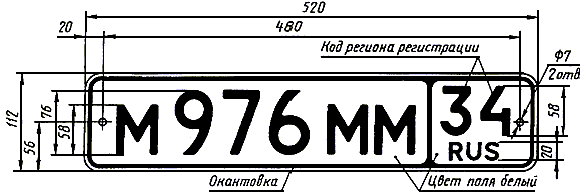 Рисунок А.1 - Регистрационный знак типа 1 с двухзначным кодом региона регистрации 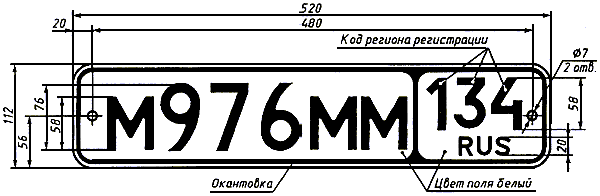 Рисунок А.2 - Регистрационный знак типа 1 с трехзначным кодом региона регистрации 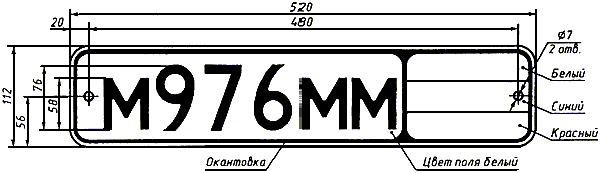 Рисунок А.3 - Регистрационный знак типа 1А 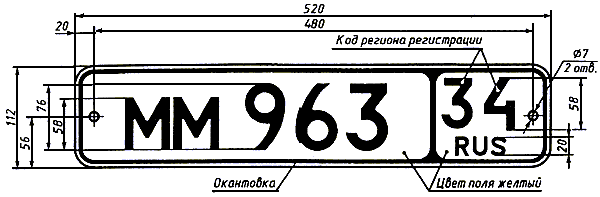 Рисунок А.4 - Регистрационный знак типа 1 Б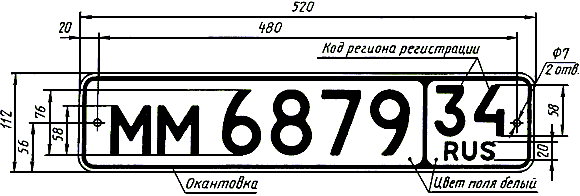 Рисунок А.5 - Регистрационный знак типа 2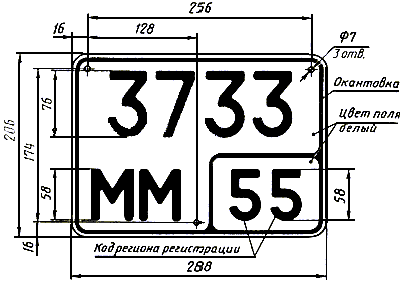 Рисунок А.6 - Регистрационный знак типа 3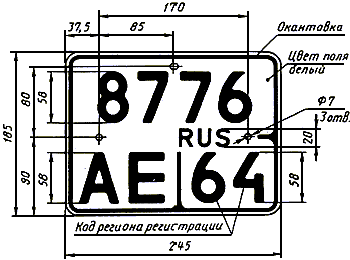 Рисунок А.7 - Регистрационный знак типа 4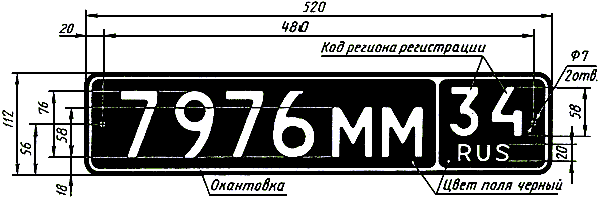 Рисунок А.8 - Регистрационный знак типа 5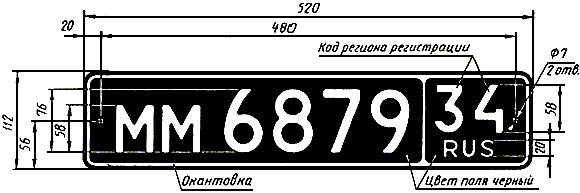 Рисунок А.9 - Регистрационный знак типа 6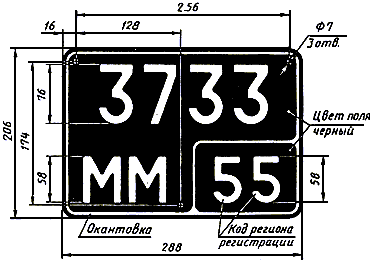 Рисунок А.10 - Регистрационный знак типа 7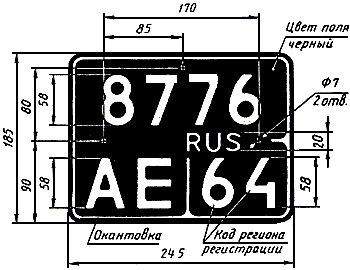 Рисунок A.11 - Регистрационный знак типа 8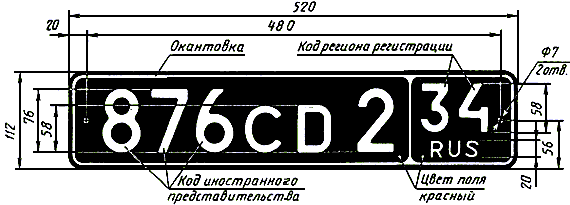 Рисунок А.12 - Регистрационный знак типа 9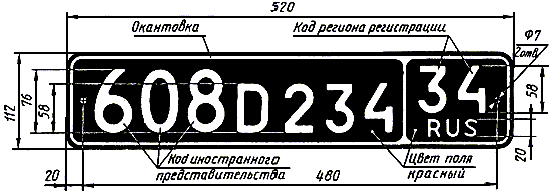 Рисунок А.13 - Регистрационный знак типа 10 Рисунки А.14, А.15 - Исключены. (в ред. Изменения N 2)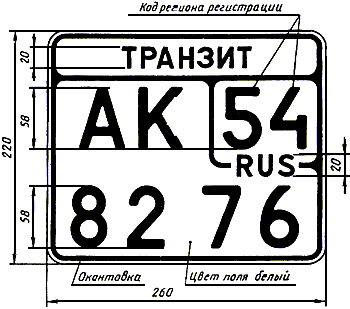 Рисунок А.16 - Регистрационный знак типа 16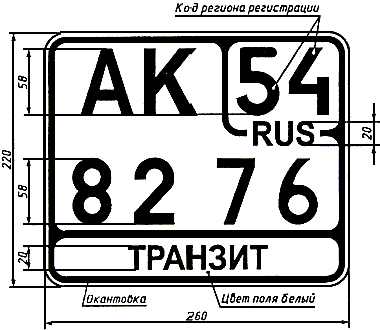 Рисунок А.17 - Регистрационный знак типа 17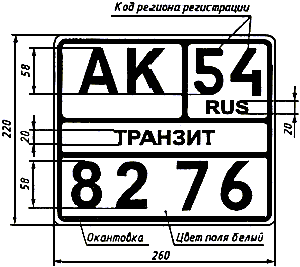 Рисунок А.18 - Регистрационный знак типа 18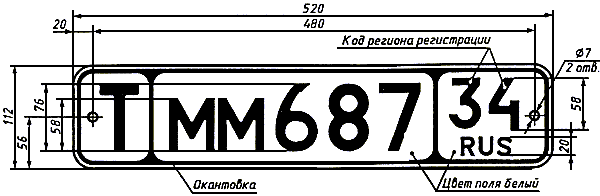 Рисунок А.19 - Регистрационный знак типа 19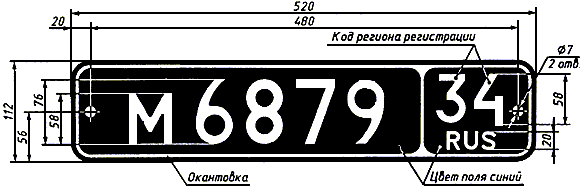 Рисунок А.20 - Регистрационный знак типа 20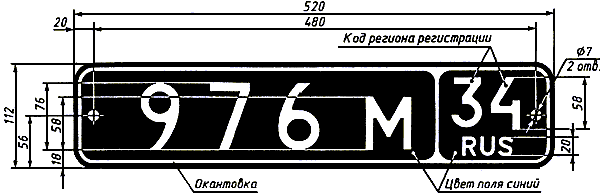 Рисунок А.21 - Регистрационный знак типа 21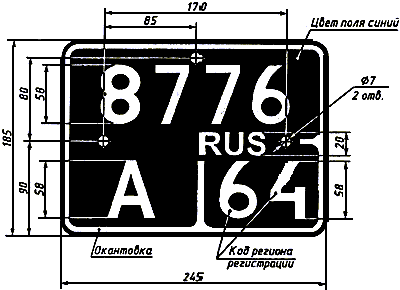 Рисунок А.22 - Регистрационный знак типа 22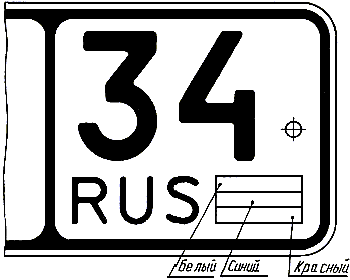 Рисунок А.23 - Фрагмент регистрационного знака с изображениями надписи "RUS" и Государственного флага Российской Федерации (по 3.5)Приложение БПРИЛОЖЕНИЕ Б 
(обязательное) 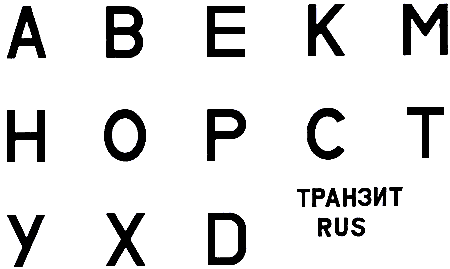 Рисунок Б.1 - Шрифт букв, разрешенных для использования на регистрационных знаках Приложение ВПРИЛОЖЕНИЕ В 
(обязательное) 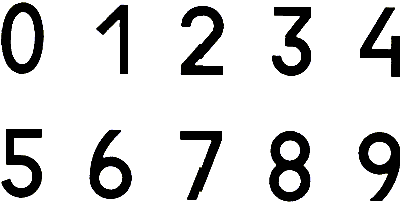 Рисунок B.1 - Шрифт цифр, применяемых на регистрационных знаках ПРИЛОЖЕНИЕ Г 
(обязательное) Приложение Г. ТРЕБОВАНИЯ К ЦВЕТУ ПОЛЯ И КАЧЕСТВУ СВЕТОВОЗВРАЩАЮЩЕГО ПОКРЫТИЯ РЕГИСТРАЦИОННЫХ ЗНАКОВ(в ред. Изменения N 2)Г.1 ТРЕБОВАНИЯ К ФОТОМЕТРИЧЕСКИМ СВОЙСТВАМГ.1.1 Коэффициент световозвращения (отношение яркости к освещенности) световозвращающего покрытия поля регистрационного знака должен быть не менее значений, указанных в таблице Г.1.Таблица Г.1 Фотометрические характеристики световозвращающего покрытияПримечания1 Измерения проводят при освещении стандартным источником света по ГОСТ 7721.2 Угол скручивания образца должен быть не более 1° 20'.3 Расположение угла освещения должно быть таким, чтобы углы освещения и наблюдения находились на противоположных сторонах линии, соединяющей источник света с центром образца.Г.1.2 При обильном воздействии воды на регистрационный знак коэффициент световозвращения должен быть не менее 90% значений, указанных в таблице Г.1.Г.1.3 Значения максимального коэффициента световозвращения к минимальному не должны отличаться более чем в два раза.Примечания1 Проверку отклонений световозвращения проводят в случае обнаружения локальных отклонений в яркости при измерениях по Г.1.1.2 Измерения проводят при угле наблюдения 0° 20' и угле освещения 5°.3 Коэффициент световозвращения измеряют на нескольких соседних площадках размером 50х50 мм.Г.2 ТРЕБОВАНИЯ К ЦВЕТОМЕТРИЧЕСКИМ ХАРАКТЕРИСТИКАМГ.2.1 Цвет световозвращающего покрытия регистрационного знака должен находиться в пределах зоны, ограниченной координатами цветности, указанными в таблице Г.2, и соответствовать коэффициенту яркости.Примечания1 Измерения проводят при освещении стандартным источником света Д МЭК.2 Источник света располагают под углом 45° к нормали регистрационного знака.3 Измерения проводят вдоль нормали регистрационного знака.4 Для проведения измерений используют образец регистрационного знака без нанесенных на нем надписи "RUS", изображения Государственного флага Российской Федерации, цифр, букв, окантовки.Таблица Г.2 Цветометрические характеристики световозвращающего покрытияГ.3 ТРЕБОВАНИЯ К СТОЙКОСТИГ.3.1 Теплостойкость световозвращающего покрытия, букв и цифр должна быть такая, чтобы после последовательно проведенного кондиционирования образца регистрационного знака не наблюдалось трещин вздутий или изменений цвета (обесцвечивания).Примечания1 Последовательность и условия кондиционирования образца регистрационного знака должны быть следующими:а) в течение 7 ч при температуре (65±2) °С и относительной влажности (10±5)%;б) в течение 1 ч при температуре (23±5) °С и относительной влажности (50±10)%;в) в течение 15 ч при температуре минус 20 °С.2 Для испытаний используют фрагмент, равный половине регистрационного знака.3 Соблюдение требования проверяют визуально.Г.3.2 Адгезия световозвращающего покрытия должна быть такая, чтобы после кондиционирования образца регистрационного знака не наблюдалось отслоений световозвращающего покрытия.Примечания1 Кондиционирование образца регистрационного знака проводят в течение 1 ч при температуре минус 20 °С.2 Для испытаний используют фрагмент, равный половине регистрационного знака.3 Соблюдение требования проверяют визуально.Г.3.3 Стойкость световозвращающего покрытия к удару должна быть такая, чтобы после проведения испытаний на световозвращающем покрытии регистрационного знака не наблюдались трещины или отслоения на расстоянии более 5 мм от зоны удара.Примечания1 Проверку стойкости световозвращающего покрытия к удару проводят на испытательном стенде, который должен обеспечивать направленное падение ударника с ускорением 9-9,81 м/с2 .2 Ударник должен представлять собой шар диаметром 25 мм, изготовленный из стали по ГОСТ 380.3 Образец регистрационного знака, подвергаемый проверке на стойкость световозвращающего покрытия к удару, предварительно кондиционируют в течение 1 ч при температуре минус 20 °С.4 После извлечения образца регистрационного знака из криокамеры его укладывают световозвращающим покрытием вверх на твердое основание (плиту толщиной не менее 12,5 мм, изготовленную из стали по ГОСТ 380 или чугуна по ГОСТ 1412).5 Удар производят с высоты 2 м.6 Для испытания используют фрагмент регистрационного знака размером, пригодным для проведения необходимых измерений.7 Соблюдение требования проверяют штангенциркулем по ГОСТ 166.Г.3.4 Стойкость световозвращающего покрытия к изгибу должна быть такая, чтобы после проведения испытаний на покрытии не наблюдались трещины.Примечания1 Испытания проводят при температуре (23±5) °С.2 Образец регистрационного знака изгибают на оправке диаметром 50 мм в течение 2 с до образования угла 90°.3 При проведении испытания образец регистрационного знака должен быть повернут наружу световозвращающим покрытием.4 Для испытаний используют фрагмент регистрационного знака размером, пригодным для проведения испытания; отбортованные верхний и нижний края образца регистрационного знака должны быть срезаны.Г.3.5 Водостойкость световозвращающего покрытия должна быть такая, чтобы после кондиционирования образца на покрытии не было следов разрушений, влияющих на его эффективную работу.Примечания1 Последовательность и условия кондиционирования образца регистрационного знака должны быть следующими:а) в течение 24 ч образец регистрационного знака выдерживают в дистиллированной воде при температуре (23±5) °С;б) в течение 48 ч образец регистрационного знака высушивают при температуре (23±5) °С и относительной влажности (50±10)%.2 Для испытаний используют целый регистрационный знак.3 Соблюдение требования проверяют визуально.Г.3.6 Способность световозвращающего покрытия к очистке должна быть такова, чтобы при проведении испытаний световозвращающее покрытие легко без повреждения очищалось.Примечания1 Перед проведением испытаний световозвращающее покрытие регистрационного знака должно быть смазано смесью моторного или трансмиссионного масла и графита. Марки применяемых при испытании масел и графита, а также состав смеси не регламентируют.2 При испытании световозвращающее покрытие протирают слабым растворителем (гептаном) с последующим промыванием нейтральным моющим раствором. Протирающие материалы, а также марку применяемого растворителя и моющего раствора не регламентируют.3 Для испытаний используют фрагмент, равный половине регистрационного знака.4 Соблюдение требования проверяют визуально.Г.3.7 Стойкость световозвращающего покрытия к воздействию топлива должна быть такова, чтобы после проведения кондиционирования образца регистрационного знака на покрытии не было следов разрушений, влияющих на его эффективную работу.Примечания1 Кондиционирование образца регистрационного знака проводят в течение 1 мин в испытательной топливной смеси.2 Состав испытательной топливной смеси должен быть следующим: 70% -гептана и 30% толуола.3 Для испытаний используют фрагмент регистрационного знака, содержащий букву и цифры.4 Соблюдение требования проверяют визуально.Г.3.8 Стойкость к солевому воздействию должна быть такова, чтобы после проведения кондиционирования на образце регистрационного знака не наблюдалось следов коррозии, влияющих на эффективную работу покрытия.Примечания1 Последовательность и условия кондиционирования образца регистрационного знака должны быть следующими:а) в течение 22 ч образец регистрационного знака подвергают воздействию солевого тумана;б) в течение 2 ч образец регистрационного знака высушивают при температуре (23±5) °С и относительной влажности (50±10)%;в) в течение 22 ч образец регистрационного знака подвергают повторному воздействию солевого тумана;г) по окончании установленных режимов кондиционирования образец промывают водой, протирают и осматривают.2 Соляной туман создают распылением при температуре (35±2) °С раствора, состоящего из 5% хлорида натрия и 95% дистиллированной воды.3 Для испытаний используют целый регистрационный знак.4 Соблюдение требования проверяют визуально.Г.3.9 Долговечность покрытия должна быть такова, чтобы после интенсивного светового воздействия на образец регистрационного знака цветовые характеристики покрытия соответствовали значениям, указанным в таблице Г.2, и коэффициент световозвращения не должен быть ниже 50% значений, указанных в таблице Г.1 для угла наблюдения 0° 20' и угла освещения 5°. Коэффициент яркости должен быть не ниже 80% значений, указанных в таблице Г.2.Примечания1 Для испытаний используют целый регистрационный знак.2 Источник света и время светового воздействия регламентируют в технических условиях на регистрационные знаки со световозвращающим покрытием.Г.4 ОТБОР ОБРАЗЦОВ РЕГИСТРАЦИОННЫХ ЗНАКОВГ.4.1 Испытаниям на соответствие требованиям настоящего приложения должны подвергаться не менее девяти образцов регистрационных знаков из одной партии, изготовленных с использованием одинаковых материалов на одном технологическом оборудовании.Г.4.2 Один из образцов должен быть готовым для установки на транспортном средстве и используется для проверки размеров, цвета, формы, расположения надписи "RUS", Государственного флага Российской Федерации, цифровых и буквенных обозначений, установленных настоящим стандартом и техническими условиями, а также Г.4.Г.4.3 Для проведения измерений по Г.1 и Г.2 используют образец регистрационного знака без нанесенных на нем надписи "RUS", изображения Государственного флага Российской Федерации, цифр, букв, окантовки.Г.4.4 Для проведения испытаний по Г.3 используют готовые регистрационные знаки с одной нанесенной на них буквой и двумя цифрами, расположенными в центре регистрационного знака и имеющие по краям свободные пространства площадью не менее 100 см2 .Г.4.5 Если световозвращающее покрытие поля регистрационного знака должно покрываться прозрачным лаком, то образцы также должны быть покрыты этим лаком.ПРИЛОЖЕНИЕ Д 
(обязательное) Приложение Д. ОБОРОТНАЯ СТОРОНА РЕГИСТРАЦИОННОГО ЗНАКА ТИПА 16          ОБОРОТНАЯ СТОРОНА РЕГИСТРАЦИОННОГО ЗНАКА ТИПА 16                   (в ред. Изменений N 1, N 2)   Выдан на транспортное средство (ТС) марки, модели, модификации  _________________________________________________________________ _________________________________________________________________ _________________________________________________________________   идентификационный N (VIN) ____________________________________,   шасси (рама) N _______________________________________________,   двигатель N___________________________________________________,   кузов (боковой прицеп) N _____________________________________.   Год выпуска __________________________________________________,   Цвет _________________________________________________________,   Категория   ТС   (ABCDE) _____________________________________.   Мощность   двигателя   (л.с.) ________________________________.   Масса   ТС   без   нагрузки,   кг.____________________________.   Разрешенная   максимальная   масса   ТС,   кг._________________   Особые   отметки: _____________________________________________   Наименование   предприятия-изготовителя _______________________ _________________________________________________________________   Паспорт ТС серии ______________________ N _____________________   от "..." 20 ... г.                                                Владелец, _____________________________________________________   адрес   владельца _____________________________________________   Наименование  документа,  подтверждающего  право собственности на ТС ____________________________________________________________серия ________________ N _____________ от " " 20 ... г., выданного                                       наименование организации ______________________________________   ТС следует своим ходом до______________________________________   пункт следования ТС____________________________________________   Регистрационный знак выдан_____________________________________   наименование организации ______________________________________   Действителен до "..." 20... г.                                    Дата выдачи "..." 20... г.                                        Место    печати                                                            подпись    должностного лица,    фамилия, инициалы ____________________                                                    ПАМЯТКА ВОДИТЕЛЮ                          При    регистрации    ТС   регистрационный   знак   сдается   вГИБДД Регистрационные   знаки   должны:                              -  на  легковых  автомобилях  и  автобусах (два регистрационныхзнака) - устанавливаться  на  переднем  и  заднем ветровых стеклахвнутри  салона  (кабины)  справа  от  оси симметрии по направлениюдвижения ТС;                                                                  - на  грузовых  автомобилях  (один    регистрационный   знак) -устанавливаться  на  переднем ветровом стекле внутри кабины справаот   оси   симметрии   по   направлению   движения   ТС;             - на мотоциклах   и   прицепах   (один  регистрационный знак) -находиться у водителя.ПРИЛОЖЕНИЕ Е 
(обязательное) Приложение Е. ОБОРОТНАЯ СТОРОНА РЕГИСТРАЦИОННОГО ЗНАКА ТИПА 17        ОБОРОТНАЯ СТОРОНА РЕГИСТРАЦИОННОГО ЗНАКА ТИПА 17                      (в ред. Изменения N 1)                        РЕГИСТРАЦИОННЫЙ ЗНАК   Выдан на транспортное средство (ТС) марки, модели, модификации _________________________________________________________________ _________________________________________________________________ _________________________________________________________________   идентификационный N (VIN) ____________________________________,   шасси (рама) N _______________________________________________,   двигатель N __________________________________________________,   кузов (боковой прицеп) N _____________________________________.   Год выпуска __________________________________________________,   Цвет _________________________________________________________,   Категория ТС (ABCDE) _________________________________________.   Мощность двигателя (л.с.) ____________________________________.   Масса ТС без нагрузки, кг ____________________________________.   Разрешенная максимальная масса ТС, кг._________________________   Особые   отметки: _____________________________________________   Наименование   предприятия-изготовителя _________________________________________________________________________________________   Паспорт ТС серии _____________________ N ______________________   от "..." 20 ... г.                                                Владелец, _____________________________________________________   адрес   владельца _____________________________________________   Наименование  документа,  подтверждающего  право собственности на ТС ____________________________________________________________серия ________________ N _____________ от " " 20 ... г., выданного                                    наименование организации _________________________________________   ТС следует своим ходом до _____________________________________   пункт следования ТС ___________________________________________   Регистрационный знак выдан ____________________________________   наименование организации ______________________________________   Действителен до "..." 20... г.                                    Дата выдачи "..." 20... г.                                        Место    печати                                                            подпись    должностного лица,    фамилия, инициалы ____________________                                                   ПАМЯТКА ВОДИТЕЛЮ                           При    регистрации    ТС   регистрационный    знак   сдается  вВоенную автоинспекцию.                                               Регистрационные    знаки    должны:                               - на  легковых автомобилях   (кроме  УАЗ)   и   автобусах  (дварегистрационных  знака) - устанавливаться  на  переднем  и  заднемветровых стеклах внутри салона (кабины) справа от оси симметрии понаправлению   движения   ТС;                                         - на  грузовых  автомобилях  и  тракторах (один регистрационныйзнак) - устанавливаться  на переднем ветровом стекле внутри кабинысправа от оси симметрии по направлению движения ТС;    - на   мотоциклах  и  прицепах   (один   регистрационный  знак)- находиться   у   водителя.                                      ПРИЛОЖЕНИЕ Ж 
(обязательное) Приложение Ж. ОБОРОТНАЯ СТОРОНА РЕГИСТРАЦИОННОГО ЗНАКА ТИПА 18                 ОБОРОТНАЯ СТОРОНА РЕГИСТРАЦИОННОГО ЗНАКА ТИПА 18                          (в ред. Изменения N 1)                            РЕГИСТРАЦИОННЫЙ ЗНАК    Выдан на транспортное средство (машину) наименования, марки    ______________________________________________________________________________________________________________________________________________________________________________________________________   заводской N транспортного средства (машины) или рамы __________   двигатель N __________________________________________________,   коробка   передач   N _________________________________________   основной ведущий мост (мосты) N ______________________________.   Год выпуска ___________________________________________________   Цвет _________________________________________________________.   Предприятие-изготовитель ______________________________________   Паспорт транспортного средства (машины) серии _________________   от " ... " 20... г.                                               Наименование (ф.и.о.) владельца транспортного средства (машины)__________________________________________________________________   Адрес владельца _______________________________________________   Наименование документа, подтверждающего право собственности на    ТС (машину), __________________________________________________   серия ____________ N ___________                                  от "..." 20 ... г., выданного _________________________________   наименование поставщика, продавца _____________________________   Транспортное   средство   (машина)   следует   своим   ходом   __________________________________________________________________   пункт     следования     транспортного      средства/машины    __________________________________________________________________   Регистрационный знак выдан ____________________________________   наименование организации ______________________________________   Действителен до "..." 20 ... г.                                   Дата выдачи "..." 20 ... г.                                       Место    печати    подпись    должностного лица,    фамилия, инициалы ______________                                     ПАМЯТКА ТРАКТОРИСТУ-МАШИНИСТУ (ТРАКТОРИСТУ) ИЛИ ВОДИТЕЛЮ       При     регистрации     транспортного     средства     (машины)регистрационный   знак   сдается   в   государственную   инспекциюГостехнадзора.    Регистрационный  знак  устанавливается  на  переднем   ветровомстекле   кабины   справа   от   оси   симметрии   по   направлениюдвижения  транспортного  средства  (машины),  а  на   транспортныхсредствах   (машинах),  в  конструкции  которых  не  предусмотренакабина,     должен      находиться     у     тракториста-машиниста(тракториста)   или   водителя.ПРИЛОЖЕНИЕ И 
(обязательное) Приложение И. ТРЕБОВАНИЯ К УСТАНОВКЕ ГОСУДАРСТВЕННЫХ РЕГИСТРАЦИОННЫХ ЗНАКОВ НА ТРАНСПОРТНЫХ СРЕДСТВАХ(в ред. Изменения N 2)И.1 На каждом транспортном средстве должны быть предусмотрены места установки следующих регистрационных знаков (кроме знаков типов 16-18):- одного переднего и одного заднего - на легковых, грузовых, грузопассажирских автомобилях и автобусах;- одного заднего - на прочих транспортных средствах.И.2 Место для установки регистрационного знака должно представлять собой плоскую вертикальную прямоугольную поверхность и выбираться таким образом, чтобы исключалось загораживание знака элементами конструкции транспортного средства, загрязнение при эксплуатации транспортного средства и затруднение прочтения. При этом регистрационные знаки не должны уменьшать углы переднего и заднего свесов транспортного средства, закрывать внешние световые и светосигнальные приборы, выступать за боковой габарит транспортного средства.И.3 Передний регистрационный знак должен устанавливаться, как правило, по оси симметрии транспортного средства. Допускается установка переднего регистрационного знака слева от оси симметрии транспортного средства по направлению движения транспортного средства.И.4 Место установки заднего регистрационного знака должно обеспечивать выполнение следующих условий.И.4.1 Регистрационный знак должен устанавливаться по оси симметрии транспортного средства или слева от нее по направлению движения.И.4.2 Регистрационный знак должен устанавливаться перпендикулярно продольной плоскости симметрии транспортного средства с отклонением не более 3°.И.4.3 Регистрационный знак на транспортном средстве должен располагаться перпендикулярно опорной плоскости транспортного средства с отклонением не более 5°.Примечание - Если конструкция транспортного средства не позволяет установить регистрационные знаки перпендикулярно опорной плоскости транспортного средства, то для регистрационных знаков, высота верхнего края которых не более 1200 мм, допускается этот угол увеличить до 30°, если поверхность, на которой установлен знак, обращена вверх, и до 15°, если поверхность обращена вниз.И.4.4 Высота нижнего края заднего регистрационного знака от опорной плоскости транспортного средства должна быть не менее 300 мм, высота верхнего края знака - не более 1200 мм.Примечания1 В случае если конструкция транспортного средства не позволяет обеспечить высоту расположения верхнего края регистрационного знака на высоте не более 1200 мм, допускается увеличение размера до 2000 мм.2 Измерение высоты размещения регистрационного знака от опорной плоскости транспортного средства должно проводиться на транспортном средстве снаряженной массы.И.4.5 Регистрационный знак должен быть видимым в пространстве, ограниченном следующими четырьмя плоскостями: двумя вертикальными и двумя горизонтальными, касающимися краев знака в пределах углов видимости, указанных на рисунке И.1.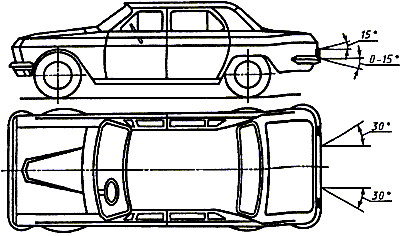 Рисунок И.1 И.4.6 Относительное расположение регистрационного знака и фонаря (фонарей) освещения регистрационного знака на транспортном средстве должно соответствовать ГОСТ Р 41.4.И.4.7 Регистрационный знак должен устанавливаться таким образом, чтобы в темное время суток обеспечивалось его прочтение с расстояния не менее 20 м при освещении штатным фонарем (фонарями) освещения знака транспортного средства.Примечание - Требование не распространяется на надписи "RUS" и "ТРАНЗИТ", а также на изображение флага Российской Федерации.И.5 Для крепления регистрационных знаков должны применяться болты или винты с головками, имеющими цвет поля знака или светлые гальванические покрытия.Допускается крепление знаков с помощью рамок. Болты, винты, рамки не должны загораживать или искажать имеющиеся на регистрационном знаке надпись "RUS", изображение Государственного флага Российской Федерации, буквы, цифры или окантовку.Не допускается закрывать знак органическим стеклом или другими материалами.Запрещается сверление на регистрационном знаке дополнительных отверстий для крепления знака на транспортном средстве или в иных целях.В случае несовпадения координат посадочных отверстий регистрационного знака с координатами посадочных отверстий транспортного средства крепление знаков должно осуществляться через переходные конструктивные элементы, обеспечивающие выполнение требований И.2-И.4.И.6 Регистрационные знаки типов 16-18 должны устанавливаться:- на легковых автомобилях и автобусах - один на переднем и один на заднем ветровых стеклах внутри салона (кабины) справа от продольной плоскости симметрии по направлению движения транспортного средства;- на грузовых автомобилях и тракторах - один знак на переднем ветровом стекле внутри кабины справа от продольной плоскости симметрии по направлению движения транспортного средства.Регистрационные знаки, выданные на мотоциклы и прицепы, должны находиться у водителей.- тип 1 (однострочный) - М 000 MM 55 или М 000 MM 555; - тип 1А (однострочный) - М 000 MM; - тип 1Б (однострочный) - MM 000 55; - тип 2 (однострочный) - MM 0000 55; - тип 3 (двухстрочный) - 0000 MM 55; - тип 4 (двухстрочный) - 0000 MM 55; - тип 5 (однострочный) - 0000 MM 55; - тип 6 (однострочный) - MM 0000 55; - тип 7 (двухстрочный) - 0000 MM 55; - тип 8 (двухстрочный) - 0000 MM 55; - тип 9 (однострочный) - 222 MM 0 55; - тип 10 (однострочный) - 222 М 000 55; - тип 16 (трехстрочный) - "ТРАНЗИТ" MM 55 0000; - тип 17 (трехстрочный) - MM 55 0000 "ТРАНЗИТ"; - тип 18 (трехстрочный) - MM 55 "ТРАНЗИТ" 0000; - тип 19 (однострочный) - Т MM 000 55; - тип 20 (однострочный) - М 0000 55; - тип 21 (однострочный) - 000 М 55; - тип 22 (двухстрочный) - 0000 M 55, В миллиметрах Высота цифр и букв Толщина линий цифр и букв, не менее 20 3,0 58 9,0 76 11,0 Окантовка 3,0 ±0,5 Типы регистрационных знаков по 3.2 Наименование цвета Наименование цвета Типы регистрационных знаков по 3.2 Цвет поля Цвет окантовки, цифр и букв 1, 1А, 2-4, 19 Белый** Черный* 1Б Желтый** Черный* 16-18 Белый* Черный* 5-8 Черный* Белый* 9, 10 Красный** Белый* 20-22 Синий** Белый* Цвет покрытия Угол наблюдения Коэффициент световозвращения, кд/(м лк), не менее, при углах освещения Коэффициент световозвращения, кд/(м лк), не менее, при углах освещения Коэффициент световозвращения, кд/(м лк), не менее, при углах освещения Коэффициент световозвращения, кд/(м лк), не менее, при углах освещения Цвет покрытия Угол наблюдения 5° 30° 45° Максимальный Белый 0° 12' 70 35 6 250 0° 20' 50 30 3 250 1° 30' 5 2 1 250 Желтый 0° 12' 50 25 4 250 0° 20' 35 15 2 250 1° 30' 3 1 0,5 250 Красный 0° 12' 10 4 0,8 100 0° 20' 7 3 0,7 100 1° 30' 0,6 0,3 0,1 100 Синий 0°12' 4 1,7 1 25 0° 20' 3 1,1 0,7 25 Цвет покрытия Цвет покрытия Координаты цветности угловых точек допустимых цветовых областей Координаты цветности угловых точек допустимых цветовых областей Координаты цветности угловых точек допустимых цветовых областей Координаты цветности угловых точек допустимых цветовых областей Коэффициент яркости Цвет покрытия Цвет покрытия Номера угловых точек цветовых областей Номера угловых точек цветовых областей Номера угловых точек цветовых областей Номера угловых точек цветовых областей Коэффициент яркости Цвет покрытия Цвет покрытия 1 2 3 4 Коэффициент яркости Белый x 0,355 0,305 0,285 0,335 0,35 y 0,355 0,305 0,325 0,375 0,35 Желтый x 0,545 0,487 0,427 0,465 0,27 y 0,454 0,423 0,483 0,534 0,27 Красный x 0,690 0,595 0,569 0,655 0,05 y 0,310 0,315 0,341 0,345 0,05 Синий x 0,144 0,244 0,190 0,066 0,01 y 0,030 0,202 0,247 0,208 